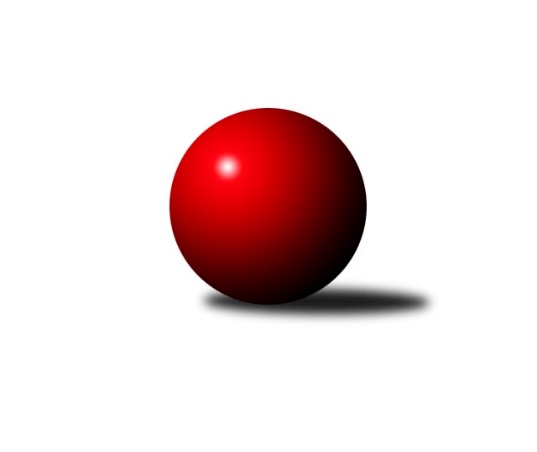 Č.26Ročník 2017/2018	13.4.2018Nejlepšího výkonu v tomto kole: 2807 dosáhlo družstvo: KK Vysoké Mýto Východočeská divize 2017/2018Výsledky 26. kolaSouhrnný přehled výsledků:TJ Sokol Rybník	- TJ Nová Paka 	2:14	2298:2358		13.4.KK Zálabák Smiřice 	- KK Vysoké Mýto 	5:11	2787:2807		13.4.TJ Dvůr Králové n. L. 	- SKK Třebechovice p. O.	4:12	2635:2677		13.4.SKK Vrchlabí B	- TJ Start Rychnov n. Kn. B	10:6	2654:2603		13.4.KK Dobruška 	- TJ Lokomotiva Trutnov B	2:14	2731:2780		13.4.TJ Tesla Pardubice 	- SKK České Meziříčí 	10:6	2567:2526		13.4.TJ Červený Kostelec B	- TJ Jiskra Hylváty	14:2	2673:2463		13.4.Tabulka družstev:	1.	TJ Tesla Pardubice	26	20	2	4	281 : 135 	 	 2651	42	2.	SKK Třebechovice p. O.	26	19	2	5	271 : 145 	 	 2661	40	3.	KK Vysoké Mýto	26	17	0	9	246 : 170 	 	 2613	34	4.	SKK České Meziříčí	26	15	1	10	232 : 184 	 	 2614	31	5.	KK Zálabák Smiřice	26	15	1	10	220 : 196 	 	 2641	31	6.	KK Dobruška	26	14	2	10	213 : 203 	 	 2595	30	7.	TJ Start Rychnov n. Kn. B	26	14	0	12	204 : 212 	 	 2572	28	8.	TJ Červený Kostelec B	26	12	0	14	189 : 227 	 	 2583	24	9.	TJ Dvůr Králové n. L.	26	11	1	14	206 : 210 	 	 2600	23	10.	TJ Lokomotiva Trutnov B	26	9	1	16	188 : 228 	 	 2577	19	11.	TJ Jiskra Hylváty	26	8	2	16	179 : 237 	 	 2564	18	12.	SKK Vrchlabí B	26	8	1	17	168 : 248 	 	 2545	17	13.	TJ Nová Paka	26	7	1	18	173 : 243 	 	 2552	15	14.	TJ Sokol Rybník	26	6	0	20	142 : 274 	 	 2559	12Podrobné výsledky kola:	 TJ Sokol Rybník	2298	2:14	2358	TJ Nová Paka 	Jiří Kmoníček	 	 175 	 204 		379 	 0:2 	 385 	 	189 	 196		Jiří Kout	Tomáš Herrman	 	 185 	 193 		378 	 0:2 	 409 	 	198 	 211		Dobroslav Lánský	Marcel Novotný	 	 199 	 189 		388 	 0:2 	 400 	 	198 	 202		Jaromír Erlebach	Zdeněk Číž	 	 179 	 191 		370 	 0:2 	 391 	 	183 	 208		Jan Šmidrkal	Tomáš Műller	 	 215 	 192 		407 	 2:0 	 375 	 	195 	 180		Bohuslav Bajer	Miroslav ml. Kolář	 	 169 	 207 		376 	 0:2 	 398 	 	203 	 195		Jiří Bajer *1rozhodčí: střídání: *1 od 51. hodu Jaroslav FajferNejlepší výkon utkání: 409 - Dobroslav Lánský	 KK Zálabák Smiřice 	2787	5:11	2807	KK Vysoké Mýto 	David Hanzlíček	 	 231 	 233 		464 	 0:2 	 474 	 	251 	 223		Petr Bartoš	Martin Ivan	 	 213 	 235 		448 	 0:2 	 494 	 	233 	 261		Daniel Stráník	Radek Urgela	 	 229 	 222 		451 	 1:1 	 451 	 	221 	 230		Václav Kašpar	Jiří Mochan	 	 223 	 230 		453 	 0:2 	 483 	 	245 	 238		Tomáš Kyndl	Michal Janeček	 	 237 	 252 		489 	 2:0 	 429 	 	239 	 190		Michal Hynek	Martin Kamenický	 	 251 	 231 		482 	 2:0 	 476 	 	249 	 227		Jaroslav Stráníkrozhodčí: Nejlepší výkon utkání: 494 - Daniel Stráník	 TJ Dvůr Králové n. L. 	2635	4:12	2677	SKK Třebechovice p. O.	Jiří Červinka	 	 206 	 237 		443 	 0:2 	 448 	 	225 	 223		Jiří Bek	Luděk Horák	 	 226 	 246 		472 	 2:0 	 455 	 	218 	 237		Luděk Moravec	Monika Horová	 	 209 	 201 		410 	 0:2 	 466 	 	220 	 246		Oldřich Motyčka	Ladislav Zívr	 	 205 	 214 		419 	 0:2 	 443 	 	226 	 217		Josef Dvořák	Jan Janeček	 	 241 	 195 		436 	 0:2 	 463 	 	228 	 235		Zdeněk ml. Mařák	Petr Janeček	 	 218 	 237 		455 	 2:0 	 402 	 	208 	 194		Robert Peterarozhodčí: Nejlepší výkon utkání: 472 - Luděk Horák	 SKK Vrchlabí B	2654	10:6	2603	TJ Start Rychnov n. Kn. B	Tomáš Limberský	 	 240 	 227 		467 	 2:0 	 454 	 	226 	 228		Jakub Seniura	Ondřej Votoček	 	 248 	 220 		468 	 2:0 	 420 	 	225 	 195		Oldřich Krsek	Miroslav Mejznar	 	 218 	 199 		417 	 0:2 	 442 	 	207 	 235		Jiří Pácha	Jan Horáček	 	 196 	 217 		413 	 0:2 	 417 	 	213 	 204		Michal Kala	Roman Sýs	 	 236 	 244 		480 	 2:0 	 455 	 	243 	 212		Martin Čihák	Lukáš Trýzna	 	 220 	 189 		409 	 0:2 	 415 	 	223 	 192		Petr Gálusrozhodčí: Nejlepší výkon utkání: 480 - Roman Sýs	 KK Dobruška 	2731	2:14	2780	TJ Lokomotiva Trutnov B	Michal Balcar	 	 219 	 226 		445 	 0:2 	 469 	 	231 	 238		Aleš Kotek	Martin Děkan	 	 232 	 223 		455 	 0:2 	 459 	 	225 	 234		David Chaloupka	Josef Kupka	 	 246 	 231 		477 	 0:2 	 489 	 	226 	 263		Jaroslav Jeníček *1	Roman Václavek	 	 211 	 234 		445 	 0:2 	 464 	 	229 	 235		Miloš Veigl	Jiří Slavík	 	 263 	 218 		481 	 2:0 	 450 	 	238 	 212		Karel Kratochvíl	Jan Králíček	 	 221 	 207 		428 	 0:2 	 449 	 	240 	 209		Jaroslav Juskorozhodčí: střídání: *1 od 51. hodu Josef ProkopecNejlepší výkon utkání: 489 - Jaroslav Jeníček	 TJ Tesla Pardubice 	2567	10:6	2526	SKK České Meziříčí 	Milan Vaněk	 	 218 	 223 		441 	 2:0 	 439 	 	230 	 209		Milan Vošvrda	Ladislav Zemánek	 	 207 	 221 		428 	 0:2 	 435 	 	221 	 214		Jan Brouček	Vít Veselý	 	 210 	 224 		434 	 0:2 	 459 	 	217 	 242		Martin Prošvic	Bedřich Šiška	 	 206 	 206 		412 	 2:0 	 396 	 	171 	 225		Kamil Vošvrda	Michal Šic	 	 218 	 224 		442 	 2:0 	 372 	 	187 	 185		Ladislav Lorenc	Martin Hubáček	 	 210 	 200 		410 	 0:2 	 425 	 	212 	 213		Jindřich Broučekrozhodčí: Nejlepší výkon utkání: 459 - Martin Prošvic	 TJ Červený Kostelec B	2673	14:2	2463	TJ Jiskra Hylváty	Jakub Wenzel	 	 224 	 226 		450 	 2:0 	 332 	 	158 	 174		Jan Hodr	Tomáš Kincl	 	 216 	 221 		437 	 2:0 	 394 	 	180 	 214		Ladislav Kolář	Zdeněk Kejzlar	 	 241 	 216 		457 	 2:0 	 427 	 	218 	 209		Milan Vencl	František Adamů st.	 	 231 	 189 		420 	 2:0 	 402 	 	211 	 191		Tomáš Skala	Petr Linhart	 	 219 	 230 		449 	 2:0 	 427 	 	211 	 216		Karel Řehák	Dalibor Chráska	 	 241 	 219 		460 	 0:2 	 481 	 	268 	 213		Zdeněk Kaplanrozhodčí: Nejlepší výkon utkání: 481 - Zdeněk KaplanPořadí jednotlivců:	jméno hráče	družstvo	celkem	plné	dorážka	chyby	poměr kuž.	Maximum	1.	Jiří Bajer 	TJ Nová Paka 	456.14	307.1	149.1	2.0	13/14	(500)	2.	Jiří Bek 	SKK Třebechovice p. O.	454.96	306.0	149.0	2.9	14/14	(503)	3.	Zdeněk ml. Mařák 	SKK Třebechovice p. O.	454.82	306.6	148.2	3.8	13/14	(491)	4.	Michal Talacko 	TJ Tesla Pardubice 	454.80	304.7	150.1	2.6	13/14	(495)	5.	Jan Brouček 	SKK České Meziříčí 	452.22	302.5	149.8	2.9	12/14	(494)	6.	Martin Ivan 	KK Zálabák Smiřice 	451.07	298.5	152.6	4.7	14/14	(517)	7.	Martin Kamenický 	KK Zálabák Smiřice 	449.79	299.0	150.8	3.9	14/14	(514)	8.	Jiří Slavík 	KK Dobruška 	449.31	301.6	147.7	2.9	13/14	(536)	9.	Oldřich Motyčka 	SKK Třebechovice p. O.	448.80	300.8	148.0	3.7	14/14	(504)	10.	Marek Zívr 	SKK Vrchlabí B	448.31	301.6	146.7	3.5	10/14	(468)	11.	Jiří Kmoníček 	TJ Sokol Rybník	448.01	305.7	142.3	4.7	11/14	(504)	12.	Dalibor Chráska 	TJ Červený Kostelec B	447.87	305.3	142.6	4.5	10/14	(485)	13.	Martin Prošvic 	SKK České Meziříčí 	447.34	304.4	143.0	3.7	13/14	(514)	14.	Miloš Veigl 	TJ Lokomotiva Trutnov B	447.02	304.7	142.4	4.7	11/14	(486)	15.	Milan Vaněk 	TJ Tesla Pardubice 	446.65	303.8	142.9	3.6	14/14	(485)	16.	Tomáš Kyndl 	KK Vysoké Mýto 	446.43	296.3	150.1	4.4	14/14	(507)	17.	Martin Děkan 	KK Dobruška 	444.53	303.2	141.3	5.1	12/14	(497)	18.	Petr Janeček 	TJ Dvůr Králové n. L. 	443.89	302.2	141.7	4.2	13/14	(475)	19.	David Hanzlíček 	KK Zálabák Smiřice 	443.17	301.4	141.8	5.1	13/14	(504)	20.	Michal Janeček 	KK Zálabák Smiřice 	442.80	301.4	141.4	3.8	11/14	(496)	21.	Miroslav Cupal 	SKK Třebechovice p. O.	442.27	295.3	147.0	3.8	13/14	(496)	22.	Ladislav Zívr 	TJ Dvůr Králové n. L. 	441.65	304.2	137.4	3.8	12/14	(491)	23.	Roman Václavek 	KK Dobruška 	441.64	302.8	138.8	4.7	13/14	(493)	24.	Tomáš Műller 	TJ Sokol Rybník	441.23	298.6	142.6	4.6	14/14	(475)	25.	Martin Hubáček 	TJ Tesla Pardubice 	440.68	299.3	141.4	4.6	13/14	(489)	26.	Vít Veselý 	TJ Tesla Pardubice 	440.56	298.2	142.3	5.7	13/14	(490)	27.	Jiří Červinka 	TJ Dvůr Králové n. L. 	439.96	301.9	138.0	4.3	12/14	(489)	28.	Luděk Horák 	TJ Dvůr Králové n. L. 	439.17	298.6	140.6	3.7	12/14	(493)	29.	Luděk Moravec 	SKK Třebechovice p. O.	438.71	301.3	137.4	5.8	13/14	(470)	30.	Jiří Mochan 	KK Zálabák Smiřice 	438.69	298.8	139.9	4.6	13/14	(506)	31.	Jaroslav Stráník 	KK Vysoké Mýto 	438.08	302.0	136.1	5.2	12/14	(476)	32.	Jan Králíček 	KK Dobruška 	437.63	300.8	136.8	6.6	14/14	(506)	33.	Petr Linhart 	TJ Červený Kostelec B	437.43	297.7	139.8	3.9	14/14	(484)	34.	Jan Vencl 	TJ Jiskra Hylváty	437.13	298.6	138.6	5.9	13/14	(489)	35.	Kamil Vošvrda 	SKK České Meziříčí 	435.76	298.8	136.9	5.9	13/14	(480)	36.	Jaroslav Jusko 	TJ Lokomotiva Trutnov B	435.22	299.4	135.8	5.1	12/14	(521)	37.	Jakub Wenzel 	TJ Červený Kostelec B	434.30	297.4	136.9	5.0	12/14	(471)	38.	Michal Šic 	TJ Tesla Pardubice 	434.27	294.3	140.0	4.9	12/14	(471)	39.	David Štěpán 	SKK České Meziříčí 	434.13	295.4	138.8	4.8	12/14	(498)	40.	Daniel Stráník 	KK Vysoké Mýto 	433.48	298.6	134.9	5.5	14/14	(494)	41.	Petr Bartoš 	KK Vysoké Mýto 	432.57	292.9	139.7	4.7	14/14	(514)	42.	Lukáš Műller 	TJ Sokol Rybník	432.05	296.6	135.4	6.0	11/14	(450)	43.	Milan Vošvrda 	SKK České Meziříčí 	430.98	294.8	136.1	6.5	14/14	(508)	44.	Michal Kala 	TJ Start Rychnov n. Kn. B	429.86	292.7	137.2	5.9	14/14	(499)	45.	Roman Sýs 	SKK Vrchlabí B	429.39	291.3	138.0	5.3	12/14	(480)	46.	Lukáš Blažej 	TJ Dvůr Králové n. L. 	428.91	296.2	132.7	5.8	13/14	(473)	47.	Oldřich Krsek 	TJ Start Rychnov n. Kn. B	428.55	298.5	130.1	6.0	12/14	(483)	48.	Marcel Novotný 	TJ Sokol Rybník	428.43	288.8	139.6	6.5	12/14	(462)	49.	Jaromír Erlebach 	TJ Nová Paka 	428.31	292.3	136.1	5.6	12/14	(487)	50.	Jiří Pácha 	TJ Start Rychnov n. Kn. B	428.01	295.8	132.2	5.1	12/14	(478)	51.	Jiří Kout 	TJ Nová Paka 	427.01	291.7	135.3	5.6	13/14	(483)	52.	Zdeněk Babka 	TJ Lokomotiva Trutnov B	426.90	294.1	132.8	6.1	11/14	(495)	53.	Ladislav Lorenc 	SKK České Meziříčí 	426.85	292.4	134.5	5.6	13/14	(493)	54.	Radek Urgela 	KK Zálabák Smiřice 	425.73	293.6	132.1	6.5	14/14	(485)	55.	Tomáš Herrman 	TJ Sokol Rybník	425.66	295.7	129.9	7.4	11/14	(480)	56.	Aleš Kotek 	TJ Lokomotiva Trutnov B	425.40	292.0	133.4	5.5	12/14	(469)	57.	Karel Kratochvíl 	TJ Lokomotiva Trutnov B	424.88	291.2	133.7	4.8	13/14	(455)	58.	Michal Balcar 	KK Dobruška 	424.76	288.0	136.7	6.4	14/14	(500)	59.	František Adamů  st.	TJ Červený Kostelec B	424.22	295.2	129.0	5.4	14/14	(460)	60.	Petr Gálus 	TJ Start Rychnov n. Kn. B	424.07	291.8	132.3	7.3	13/14	(498)	61.	Dobroslav Lánský 	TJ Nová Paka 	423.96	291.4	132.5	6.3	12/14	(475)	62.	Michal Vlček 	TJ Červený Kostelec B	423.61	297.1	126.5	8.0	13/14	(482)	63.	Milan Vencl 	TJ Jiskra Hylváty	423.55	296.3	127.2	6.5	12/14	(462)	64.	Jan Janeček 	TJ Dvůr Králové n. L. 	422.38	290.7	131.7	6.7	11/14	(523)	65.	Michal Hynek 	KK Vysoké Mýto 	417.71	288.5	129.2	6.4	14/14	(457)	66.	Tomáš Kincl 	TJ Červený Kostelec B	417.14	286.5	130.6	6.3	13/14	(461)	67.	Karel Řehák 	TJ Jiskra Hylváty	416.52	284.4	132.1	5.5	13/14	(458)	68.	Jakub Seniura 	TJ Start Rychnov n. Kn. B	414.14	293.1	121.0	9.9	11/14	(524)	69.	Bohuslav Bajer 	TJ Nová Paka 	408.84	285.5	123.3	8.9	11/14	(452)	70.	Tomáš Skala 	TJ Jiskra Hylváty	406.11	285.1	121.0	9.5	11/14	(456)	71.	Ondřej Číž 	TJ Sokol Rybník	403.42	282.0	121.4	8.7	13/14	(440)		Václav Kašpar 	KK Vysoké Mýto 	465.89	306.9	159.0	3.3	9/14	(498)		Martin Čihák 	TJ Start Rychnov n. Kn. B	459.55	309.7	149.9	2.9	7/14	(530)		Zdeněk Kaplan 	TJ Jiskra Hylváty	457.16	304.0	153.2	2.7	9/14	(488)		Josef Glos 	SKK Vrchlabí B	455.00	303.0	152.0	5.0	1/14	(455)		Václav Šmída 	TJ Start Rychnov n. Kn. B	454.10	301.8	152.4	3.2	5/14	(523)		Ladislav Jedlička 	TJ Jiskra Hylváty	454.00	310.0	144.0	4.0	2/14	(475)		Zdeněk Kejzlar 	TJ Červený Kostelec B	453.50	308.2	145.3	3.7	3/14	(494)		Pavel Jandera 	KK Vysoké Mýto 	448.00	300.0	148.0	4.0	1/14	(448)		Miroslav Šulc 	TJ Dvůr Králové n. L. 	448.00	326.0	122.0	10.0	1/14	(448)		Milan Januška 	TJ Jiskra Hylváty	445.94	302.8	143.2	4.4	7/14	(497)		Petr Kotek 	TJ Lokomotiva Trutnov B	445.50	309.5	136.0	6.0	2/14	(467)		Jiří Sedlák 	TJ Tesla Pardubice 	445.33	295.8	149.5	2.6	6/14	(472)		Pavel Janko 	TJ Červený Kostelec B	445.00	285.0	160.0	7.0	1/14	(445)		Jiří Frinta 	KK Dobruška 	445.00	295.0	150.0	10.0	1/14	(445)		Vojtěch Kazda 	TJ Nová Paka 	444.00	295.5	148.5	4.8	2/14	(485)		Ivo Janda 	KK Dobruška 	442.00	318.0	124.0	6.0	1/14	(442)		Jakub Stejskal 	TJ Jiskra Hylváty	440.24	287.1	153.1	3.8	5/14	(480)		Ondřej Pecza 	KK Vysoké Mýto 	440.00	325.0	115.0	8.0	1/14	(440)		Jaroslav Jeníček 	TJ Lokomotiva Trutnov B	439.75	299.7	140.1	6.4	9/14	(485)		Kateřina Šmídová 	TJ Dvůr Králové n. L. 	439.00	294.0	145.0	6.0	1/14	(444)		Lukáš Trýzna 	SKK Vrchlabí B	439.00	305.8	133.2	6.5	2/14	(471)		Josef Ledajaks 	KK Vysoké Mýto 	438.00	316.0	122.0	3.0	1/14	(438)		Stanislav Nosek 	KK Zálabák Smiřice 	437.00	295.0	142.0	6.0	2/14	(441)		Josef Kupka 	KK Dobruška 	435.98	288.1	147.9	6.4	6/14	(492)		Jiří Horáček 	SKK Vrchlabí B	435.89	300.2	135.7	4.7	7/14	(462)		Jan Šmidrkal 	TJ Nová Paka 	435.21	295.7	139.5	4.0	8/14	(494)		Karel Slavík 	TJ Lokomotiva Trutnov B	434.50	295.5	139.0	3.5	1/14	(448)		Matěj Stančík 	TJ Start Rychnov n. Kn. B	434.32	300.1	134.2	7.4	9/14	(529)		Robert Petera 	SKK Třebechovice p. O.	434.23	295.6	138.7	3.0	9/14	(462)		Ondřej Votoček 	SKK Vrchlabí B	433.53	292.7	140.8	3.8	8/14	(474)		Petr Čermák 	SKK Vrchlabí B	433.52	303.6	130.0	7.1	7/14	(469)		Michal Jasanský 	KK Vysoké Mýto 	433.00	284.0	149.0	5.0	1/14	(433)		Ladislav Urbánek 	TJ Start Rychnov n. Kn. B	433.00	308.0	125.0	10.0	1/14	(433)		Ladislav Zemánek 	TJ Tesla Pardubice 	432.27	298.3	134.0	4.9	7/14	(470)		Vladimír Vodička 	TJ Červený Kostelec B	432.00	300.0	132.0	8.0	2/14	(466)		Tomáš Limberský 	SKK Vrchlabí B	431.00	290.5	140.5	4.0	1/14	(467)		Bedřich Šiška 	TJ Tesla Pardubice 	430.67	299.6	131.1	6.9	8/14	(465)		David Chaloupka 	TJ Lokomotiva Trutnov B	430.10	301.3	128.8	7.2	4/14	(459)		Jiří Vokřál 	KK Zálabák Smiřice 	428.17	310.2	118.0	6.3	3/14	(463)		Eva Kammelová 	TJ Lokomotiva Trutnov B	428.00	299.0	129.0	5.0	1/14	(428)		Miroslav ml. Kolář 	TJ Sokol Rybník	427.50	290.9	136.6	6.9	6/14	(495)		Zdeněk Khol 	TJ Lokomotiva Trutnov B	427.50	300.5	127.0	7.5	2/14	(457)		Vladimír Gütler 	KK Dobruška 	426.00	291.5	134.5	4.0	2/14	(447)		Jindřich Brouček 	SKK České Meziříčí 	425.42	294.1	131.3	5.0	6/14	(477)		Petr John 	TJ Jiskra Hylváty	425.00	303.0	122.0	8.0	1/14	(425)		Tomáš Pražák 	TJ Jiskra Hylváty	424.82	291.9	132.9	5.6	9/14	(487)		Vlado Žiško 	SKK Vrchlabí B	424.67	294.0	130.7	4.0	3/14	(427)		Jindřich Kašpar 	TJ Červený Kostelec B	424.48	287.0	137.5	3.5	5/14	(457)		Miroslav Mejznar 	SKK Vrchlabí B	423.53	288.4	135.1	6.4	5/14	(488)		Monika Horová 	TJ Dvůr Králové n. L. 	421.53	293.2	128.4	6.8	8/14	(454)		Jan Horáček 	SKK Vrchlabí B	421.43	288.6	132.9	4.7	9/14	(462)		Milan Ringel 	SKK Vrchlabí B	419.50	288.2	131.3	5.4	5/14	(462)		Jiří Zvejška 	KK Vysoké Mýto 	419.14	299.8	119.4	6.6	6/14	(469)		Jaroslav Šmejda 	TJ Start Rychnov n. Kn. B	419.00	298.0	121.0	9.0	1/14	(419)		Michal Sirový 	TJ Dvůr Králové n. L. 	417.50	288.5	129.0	8.5	2/14	(420)		Petr Bečka 	TJ Jiskra Hylváty	415.00	291.0	124.0	8.0	1/14	(415)		Jiří Hroneš 	KK Zálabák Smiřice 	413.00	279.0	134.0	7.0	1/14	(413)		Jaroslav Gottstein 	TJ Nová Paka 	413.00	296.5	116.5	10.5	2/14	(415)		Josef Dvořák 	SKK Třebechovice p. O.	412.19	287.7	124.5	7.6	8/14	(444)		Ladislav Kolář 	TJ Jiskra Hylváty	410.67	286.0	124.7	10.3	3/14	(422)		Martin Šnytr 	TJ Dvůr Králové n. L. 	410.00	283.0	127.0	1.0	1/14	(410)		Petr Brandejs 	KK Dobruška 	409.67	290.0	119.7	8.7	3/14	(415)		Lukáš Fanc 	KK Dobruška 	408.50	283.0	125.5	12.0	2/14	(416)		Jaroslav Polanský 	KK Vysoké Mýto 	408.00	293.0	115.0	11.0	1/14	(408)		Pavel Müller 	SKK Vrchlabí B	407.18	282.9	124.3	8.7	7/14	(446)		Josef Prokopec 	TJ Lokomotiva Trutnov B	405.67	288.5	117.2	11.0	6/14	(429)		Jaroslav Hažva 	KK Zálabák Smiřice 	405.00	284.0	121.0	4.0	1/14	(405)		Luděk Sukup 	KK Zálabák Smiřice 	401.00	282.0	119.0	3.0	1/14	(401)		Martin Štryncl 	TJ Nová Paka 	399.67	292.4	107.2	9.8	7/14	(435)		Jaroslav Kaplan 	TJ Jiskra Hylváty	399.00	277.0	122.0	10.0	1/14	(399)		Erik Folta 	TJ Nová Paka 	398.38	284.5	113.9	10.9	4/14	(426)		Pavel Gracias 	SKK Vrchlabí B	395.57	284.4	111.1	10.7	7/14	(414)		Jaroslav Fajfer 	TJ Nová Paka 	394.00	279.0	115.0	7.0	1/14	(394)		Petr Havlík 	KK Dobruška 	393.33	275.0	118.3	10.0	3/14	(410)		Michal Erben 	SKK Vrchlabí B	392.20	272.8	119.4	9.4	5/14	(404)		Zdeněk Číž 	TJ Sokol Rybník	389.75	270.5	119.3	4.9	2/14	(405)		Jan Suchý 	TJ Sokol Rybník	388.80	280.8	108.0	11.4	5/14	(432)		Milan Pustaj 	TJ Sokol Rybník	388.33	283.3	105.0	11.7	3/14	(412)		David Neumann 	TJ Červený Kostelec B	380.00	279.0	101.0	15.0	1/14	(380)		Milan Hašek 	KK Dobruška 	379.25	273.5	105.8	14.3	4/14	(393)		Jan Hodr 	TJ Jiskra Hylváty	332.00	252.0	80.0	19.0	1/14	(332)Sportovně technické informace:Starty náhradníků:registrační číslo	jméno a příjmení 	datum startu 	družstvo	číslo startu326	Zdeněk Kejzlar	13.04.2018	TJ Červený Kostelec B	3x154	Jaroslav Fajfer	13.04.2018	TJ Nová Paka 	2x4580	Miloš Veigl	13.04.2018	TJ Lokomotiva Trutnov B	12x22161	David Chaloupka	13.04.2018	TJ Lokomotiva Trutnov B	7x14232	Dalibor Chráska	13.04.2018	TJ Červený Kostelec B	16x18783	Josef Kupka	13.04.2018	KK Dobruška 	5x24053	Miroslav Mejznar	13.04.2018	SKK Vrchlabí B	5x21307	Aleš Kotek	13.04.2018	TJ Lokomotiva Trutnov B	9x18151	Lukáš Trýzna	13.04.2018	SKK Vrchlabí B	4x6147	Tomáš Limberský	13.04.2018	SKK Vrchlabí B	4x13191	Roman Sýs	13.04.2018	SKK Vrchlabí B	13x23272	Ondřej Votoček	13.04.2018	SKK Vrchlabí B	12x
Hráči dopsaní na soupisku:registrační číslo	jméno a příjmení 	datum startu 	družstvo	Program dalšího kola:Nejlepší šestka kola - absolutněNejlepší šestka kola - absolutněNejlepší šestka kola - absolutněNejlepší šestka kola - absolutněNejlepší šestka kola - dle průměru kuželenNejlepší šestka kola - dle průměru kuželenNejlepší šestka kola - dle průměru kuželenNejlepší šestka kola - dle průměru kuželenNejlepší šestka kola - dle průměru kuželenPočetJménoNázev týmuVýkonPočetJménoNázev týmuPrůměr (%)Výkon2xDaniel StráníkV. Mýto4941xRoman SýsVrchlabí B111.414802xMichal JanečekSmiřice4893xZdeněk KaplanHylváty110.354815xTomáš KyndlV. Mýto4831xDaniel StráníkV. Mýto108.854944xMartin KamenickýSmiřice4822xOndřej VotočekVrchlabí B108.6346810xJiří SlavíkDobruška4811xTomáš LimberskýVrchlabí B108.394674xZdeněk KaplanHylváty4812xMichal JanečekSmiřice107.75489